SD Card Installation in ViboxSTEP 1: SD Card to be inserted inside the Vibox. POWER OFF THE VIBOX.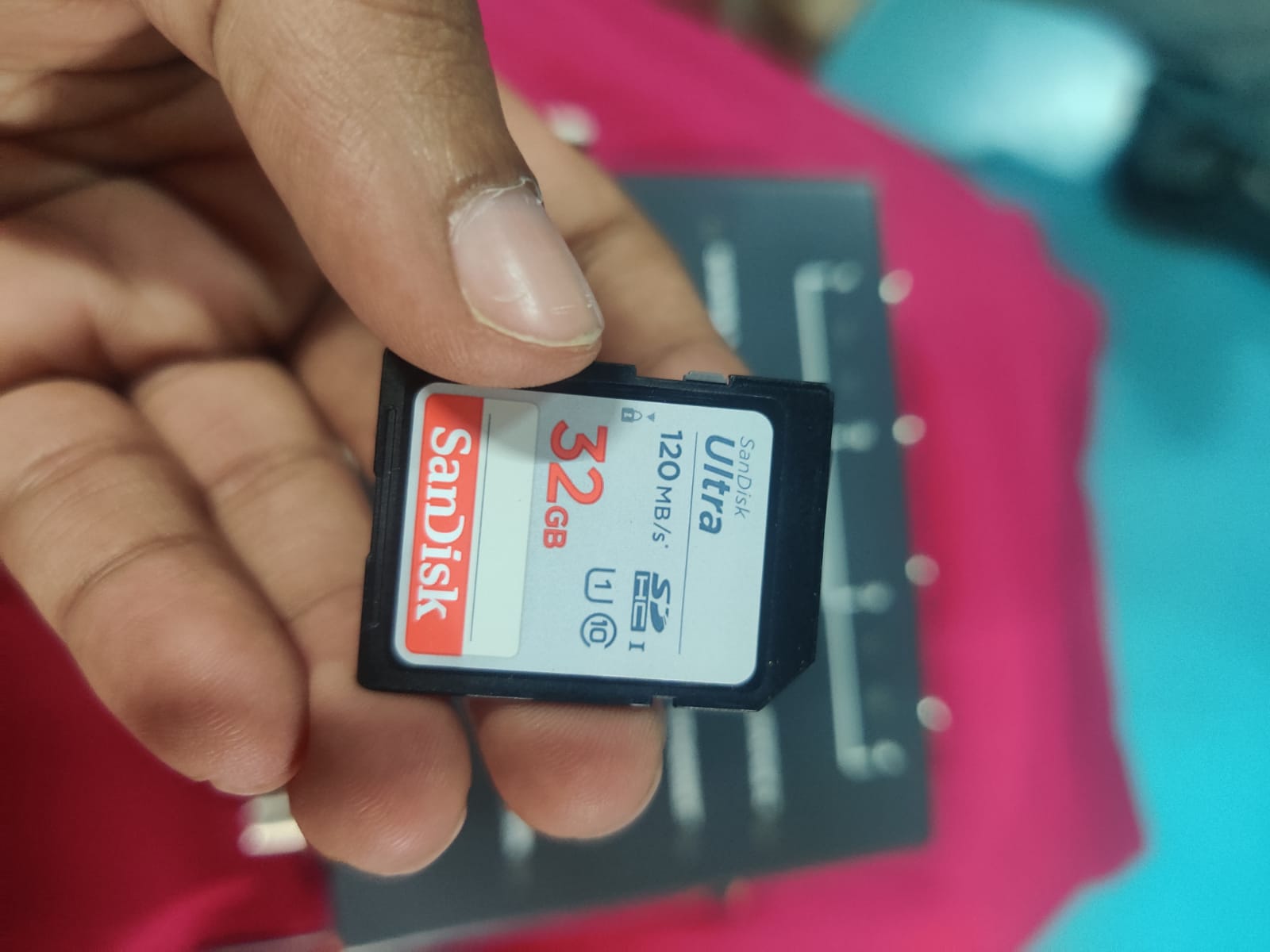 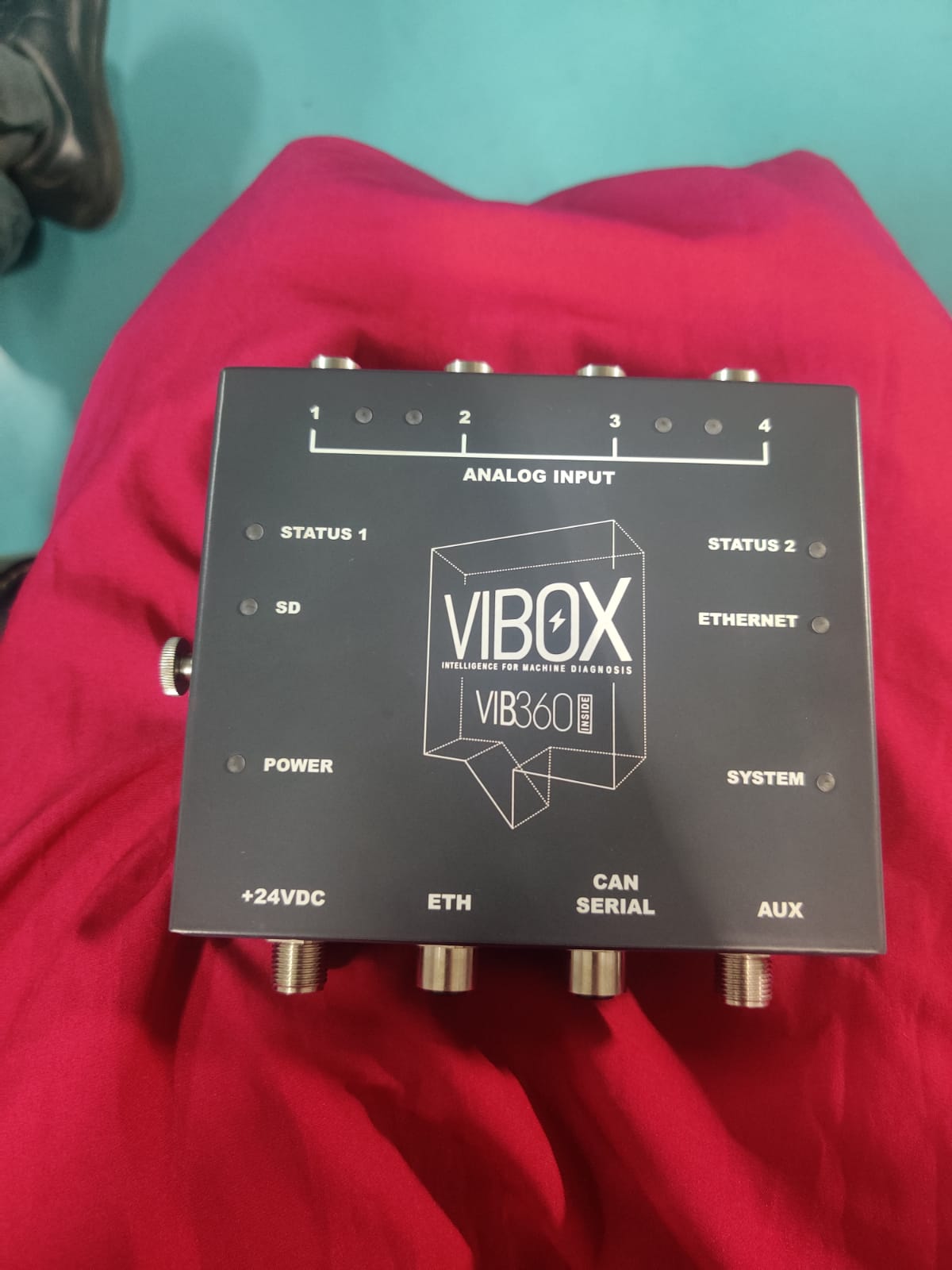 STEP 2: SD Card slot can be opened by unlocking the screw.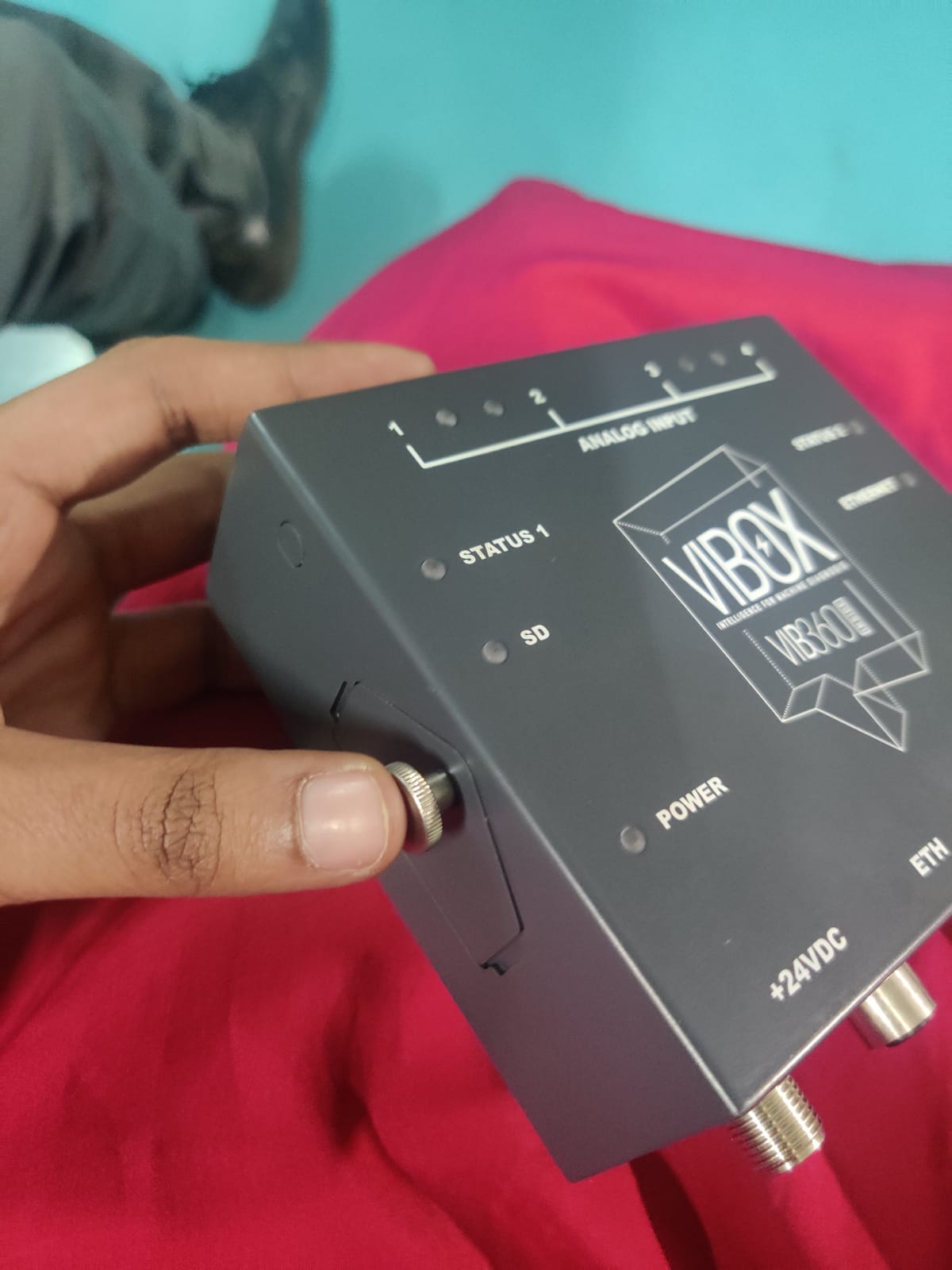 STEP 3: Insert the SD card in Vibox as shown.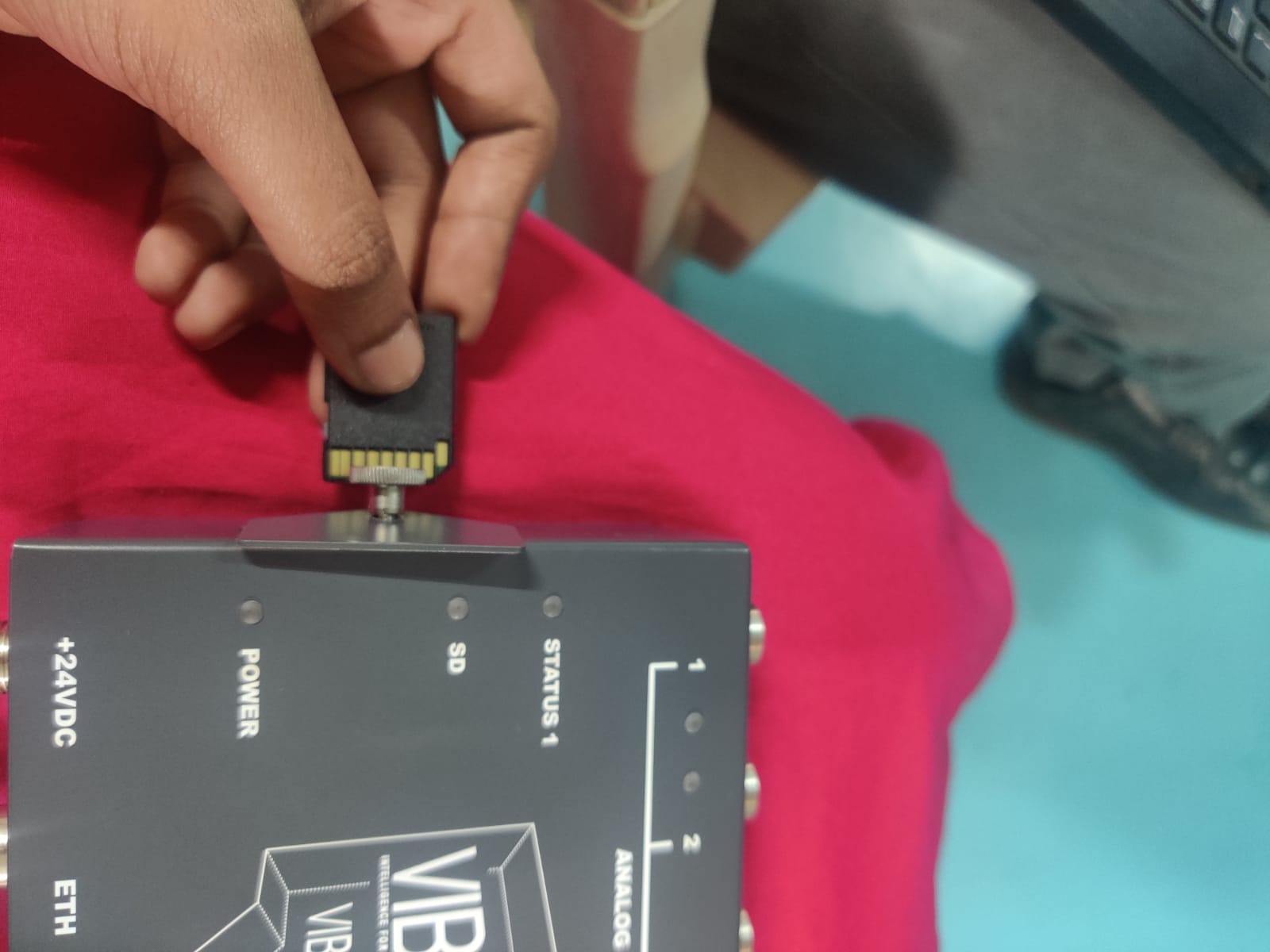 STEP 4: Click on tip of SD to insert properly. Click on tip twice to remove in case.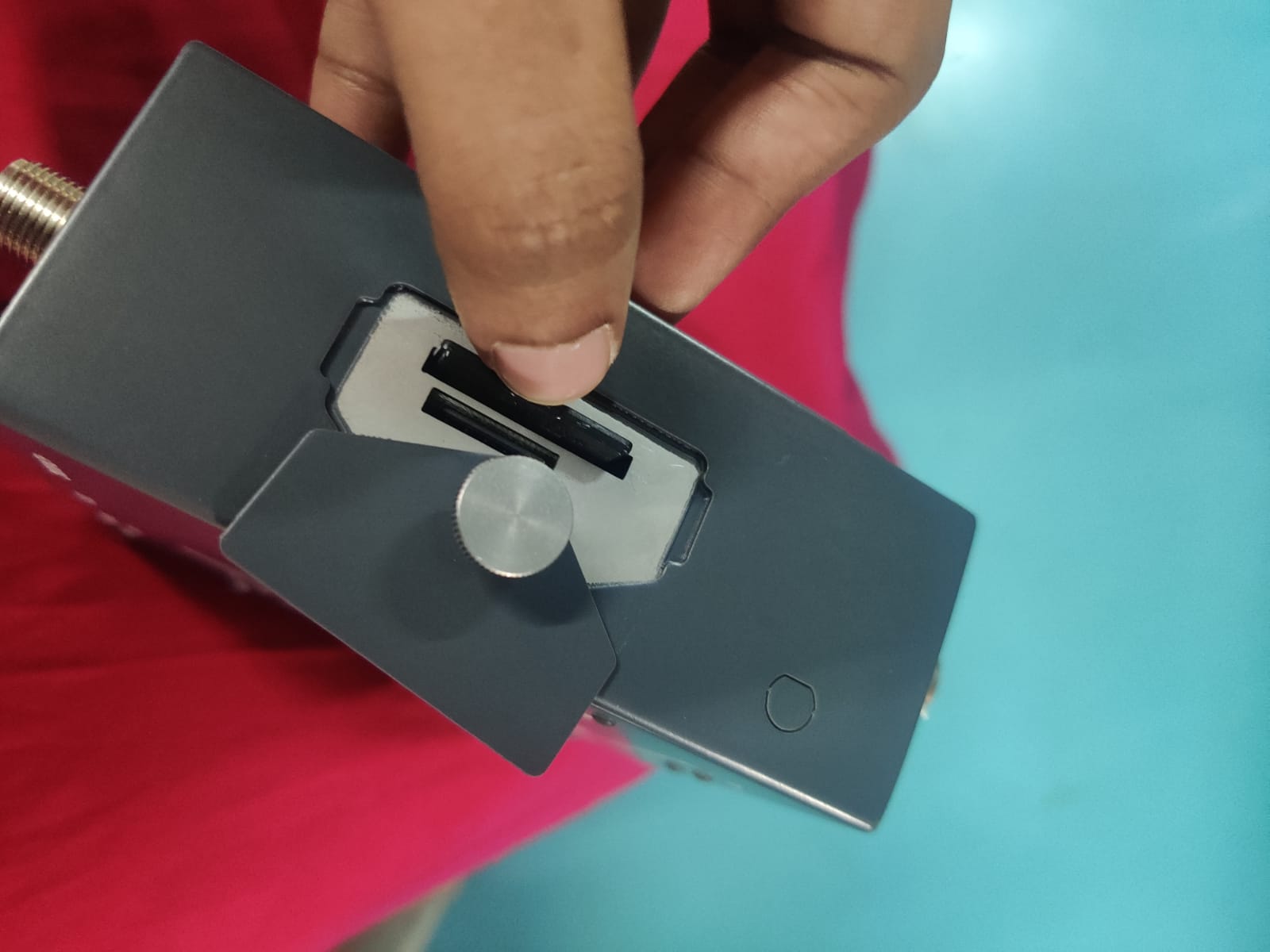 STEP 5: Tight the screw and lock the SD slot.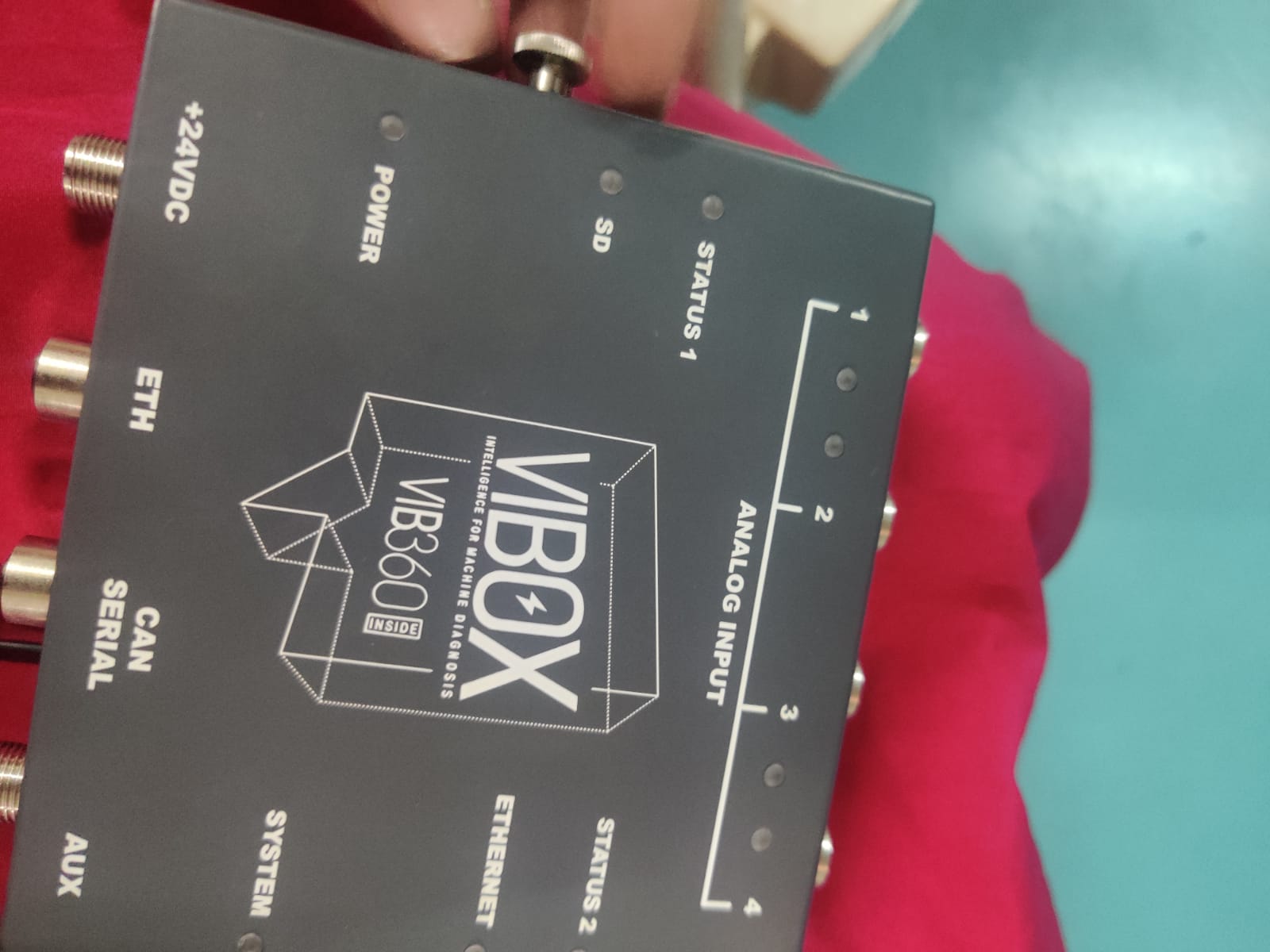 STEP 6: POWER On the VIBOX and check the SD Card LED ON.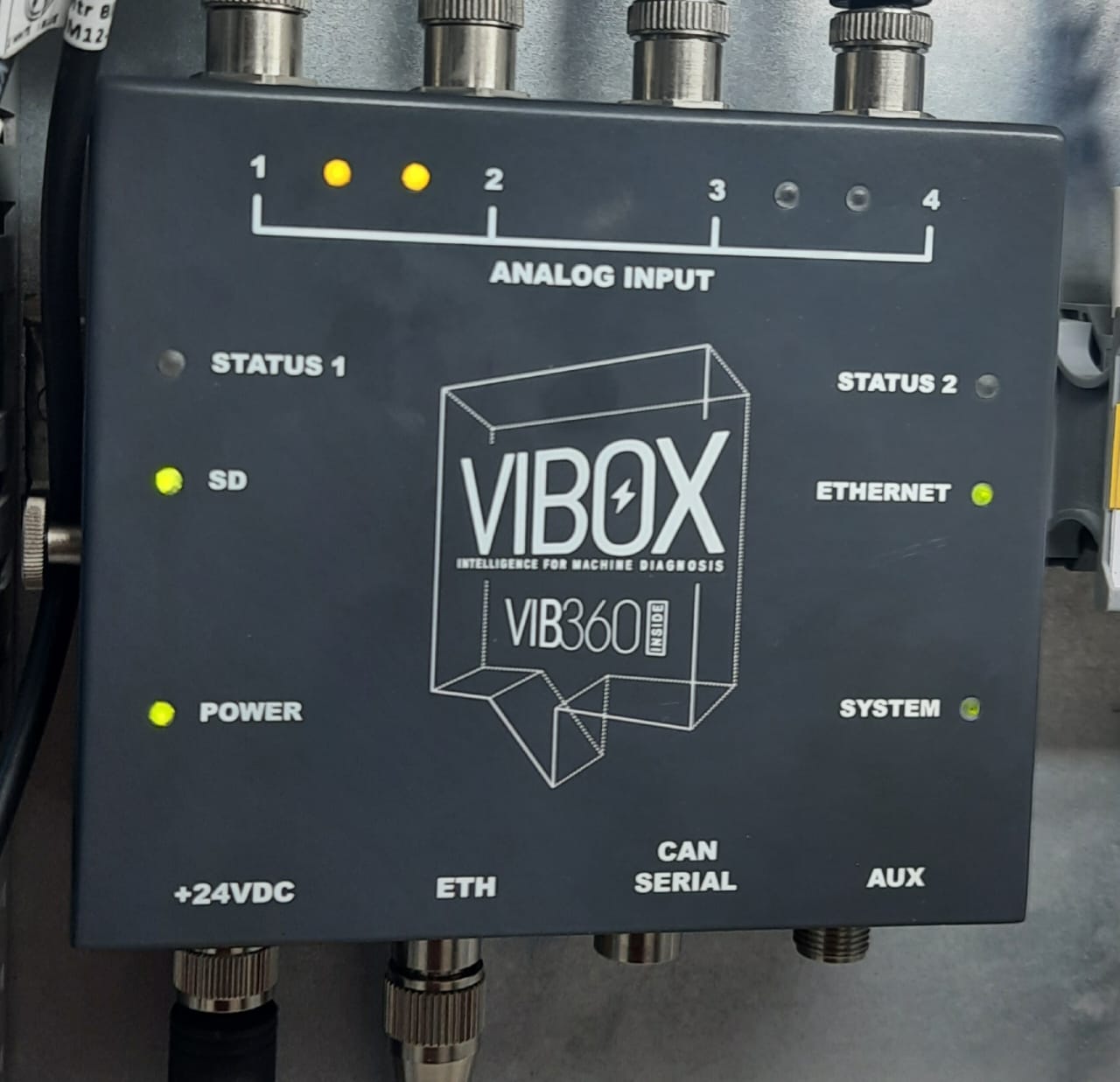 